NAME:________________________________This booklet is designed to expand your critical listening skills in preparation for the A level Music written paper.  You may also be asked to form and communicate opinions of what you have heard and support them with detailed musical evidence.  This is an incredibly important skill!Before starting the listening tasks, please complete the following musical glossary (based on MAD T-SHIRT) in as much detail as possible. (Melody Articulation Dynamics - Texture - Structure Harmony Instrumentation Rhythm Tempo)This will then provide you with a musical dictionary of appropriate musical language which you should use in all of your future written responses.In column ‘a’ you should fill in what you already understand about each term; you should then ‘google’ (other search providers are available!) the term and put a detailed definition in column ‘b’. Column ‘c’ is for you to check whether your existing knowledge was Poor, Reasonable or Excellent.Task 1:		‘Jump’ by Van Halen and a cover by Paul AnkaResources:	Version 1	https://www.youtube.com/watch?v=SwYN7mTi6HMVersion 2	https://www.youtube.com/watch?v=LYIJvBmHaQoTask 2:		‘Everybody Hurts’ by REM and a cover by G4Resources:	Version 1	https://www.youtube.com/watch?v=5rOiW_xY-kcVersion 2	https://www.youtube.com/watch?v=urAFi3Pu1egTask 3:		‘Songbird’ by Fleetwood Mac and a cover by Eva CassidyResources:	Version 1	https://www.youtube.com/watch?v=wTi19MPOvDwVersion 2	https://www.youtube.com/watch?v=bTNLYeaL7NoTask 4:		‘Make you feel my love’ by Bob Dylan and a cover by AdeleResources:	Version 1	https://www.youtube.com/watch?v=9ItmlGRB718Version 2	https://www.youtube.com/watch?v=0put0_a--NgTermA(your existing knowledge)B(what Google says)C (P/R/E)MELODYMELODYMELODYMELODYAscendingDescendingVoicingConjunctDisjunctStepwiseMotifSequenceOstinatoARTICULATIONARTICULATIONARTICULATIONARTICULATIONStaccatoLegatoAccentedPizzicatoArcoSlapPickingSforzandoDYNAMICSDYNAMICSDYNAMICSDYNAMICSpppmpmffffCrescendoDiminuendoTEXTURETEXTURETEXTURETEXTUREMonophonicHeterophonicHomophonicPolyphonicSTRUCTURESTRUCTURESTRUCTURESTRUCTUREBinaryTernaryRondoSonata FormStrophicVerseChorusBridgeIntroOutroMiddle 8SoloPre-chorus12 bar bluesHARMONYHARMONYHARMONYHARMONYConsonantDissonantModulationPerfect CadencePlagal CadenceInterrupted CadenceImperfect CadenceSuspensionPedalMajorMinorModalChromaticAtonalPentatonicINSTRUMENTATIONINSTRUMENTATIONINSTRUMENTATIONINSTRUMENTATIONStringsWoodwindBrassPercussion (tuned)Percussion (untuned)KeyboardsAcoustic InstrumentsElectronic InstrumentsSynthesizerLoopsRHYTHMRHYTHMRHYTHMRHYTHMSyncopationSwingPolyrhythmicTripletsDupletsCross rhythmHemiolaTEMPOTEMPOTEMPOTEMPOLargoModeratoAndanteAllegroPrestoAccelerandoRallentandoRitenutoBPMListening TasksUse the weblinks to find performances of the songs.Where these links go to ‘official videos’ please comment on the music only rather than any sound effects within the video production.The answer boxes will expand to fit your responses.  Make them as detailed as possible.Good luck and enjoy!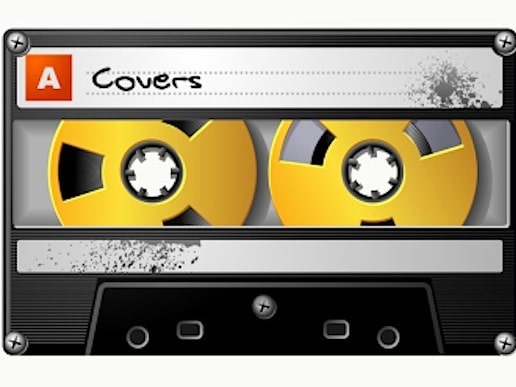 Your responses go in this column What are the differences between the two versions? (THINK MAD T-SHIRT)What are the similarities between the two versions? (THINK MAD T-SHIRT)Which version do you prefer?  Give 3 musical reasons to support your preference.Your responses go in this column What are the differences between the two versions? (THINK MAD T-SHIRT)What are the similarities between the two versions? (THINK MAD T-SHIRT)Which version do you prefer?  Give 3 musical reasons to support your preference.Your responses go in this column What are the differences between the two versions? (THINK MAD T-SHIRT)What are the similarities between the two versions? (THINK MAD T-SHIRT)Which version do you prefer?  Give 3 musical reasons to support your preference.Your responses go in this column What are the differences between the two versions? (THINK MAD T-SHIRT)What are the similarities between the two versions? (THINK MAD T-SHIRT)Which version do you prefer?  Give 3 musical reasons to support your preference.